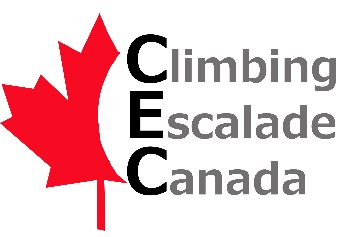 CEC Diversity and Inclusion Committee2020 Application FormPurpose The purpose of the Diversity and Inclusion Committee is to encourage diversity and inclusion within CEC and the Canadian climbing community. The D&I Committee is working to meet this goal through objectives that include but are not limited to the encouragement of increased diversity and inclusion within the organization, providing guidance to CEC executives on all things related to diversity and inclusion, and assisting CEC in aligning diversity and inclusion with the organization’s strategic planning.  All fields in this application form, except for name and email, are optional and at the discretion of the applicant. These questions are asked to help ensure diversity within the committee composition.Volunteer Information Name: Date of birth: Gender identity: Province of residence: Email: Application QuestionsDo you identify as part of one or more of Canada’s group targeted by discrimination?Grounds for Discrimination in Canada are: Race; National or ethnic origin; Colour; Religion; Age; Sex; Sexual orientation; Gender identity or expression; Marital status; Family status; Disability; Genetic characteristics; A conviction for which a pardon has been granted or a record suspended https://www.chrc-ccdp.gc.ca/eng/content/what-discrimination Why do you want to volunteer for the CEC Diversity & Inclusion Committee?Please describe your relevant experience/education for this Committee.Please describe the time commitment you are willing to make on this Committee.Application deadline is June 30th, 2020. Please send completed application form to cec.ed@climbingcanada.ca